О внесении изменений в решение Совета муниципального образования Брюховецкий район от 25 июля 2013 года № 298
«Об утверждении Положения о муниципальном специализированном жилищном фонде муниципального образования Брюховецкий район»В целях приведения муниципальных нормативных правовых актов в соответствие с Жилищным кодексом Российской Федерации Совет муниципального образования Брюховецкий район решил:1. Внести в приложение к решению Совета муниципального образования Брюховецкий район от 25 июля 2013 года № 298 «Об утверждении Положения о муниципальном специализированном жилищном фонде муниципального образования Брюховецкий район» следующие изменения:1) подпункт 2 пункта 6.1 раздела 6 изложить в новой редакции:«2) плату за содержание жилого помещения, включающую в себя плату за услуги, работы по управлению многоквартирным домом, за содержание и текущий ремонт общего имущества в многоквартирном доме, а также за холодную воду, горячую воду, электрическую энергию, потребляемые при использовании и содержании общего имущества в многоквартирном доме, за отведение сточных вод в целях содержания общего имущества в многоквартирном доме;»;2) пункт 6.4 раздела 6 изложить в новой редакции:«6.4. Наниматели специализированных жилых помещений вносят плату за пользование специализированным жилым помещением (плату за наем) наймодателю этого жилого помещения.Наниматели специализированных жилых помещений в многоквартирном доме, управление которым осуществляется управляющей организацией, вносят плату за содержание жилого помещения, а также плату за коммунальные услуги этой управляющей организации. Если размер вносимой нанимателем жилого помещения платы меньше, чем размер платы, установленный договором управления, оставшаяся часть платы вносится наймодателем этого жилого помещения в согласованном с управляющей организацией порядке.Ссудополучатели жилых помещений по договору безвозмездного пользования жилым помещением для социальной защиты отдельных категорий граждан вносят плату за содержание и ремонт специализированного жилого помещения и плату за коммунальные услуги в порядке, предусмотренном Жилищным кодексом Российской Федерации, если иной порядок не установлен договором безвозмездного пользования жилым помещением для социальной защиты отдельных категорий граждан.».3) в абзаце 1 пункта 6.5 раздела 6 слова «органами местного самоуправления поселений Брюховецкого района, на территории которого расположено жилое помещение» заменить словами «постановлением администрации муниципального образования Брюховецкий район».4) пункт 9.2 раздела 9 изложить в новой редакции:«9.2. При расторжении с детьми-сиротами и детьми, оставшимися без попечения родителей, лицами из числа детей-сирот и детей, оставшихся без попечения родителей, договора найма специализированного жилого помещения по основаниям, предусмотренным частью 4 статьи 101 Жилищного кодекса Российской Федерации, они и проживающие совместно с ними члены их семей подлежат выселению с предоставлением в границах соответствующего населенного пункта другого благоустроенного жилого помещения по договору найма специализированного жилого помещения, размер которого соответствует размеру жилого помещения, установленному для вселения граждан в общежитие.».2. Настоящее решение подлежит официальному опубликованию и размещению на официальном сайте администрации муниципального образования Брюховецкий район в информационно-телекоммуникационной сети «Интернет» и сетевом издании «ВЕСТНИК-ИНФО».3. Контроль за выполнением настоящего решения возложить на комиссию Совета муниципального образования Брюховецкий район по вопросам экономического развития муниципального образования Брюховецкий район (Бугайков).4. Решение вступает в силу со дня его официального опубликования.Глава муниципального образованияБрюховецкий район                                                                                В.В. МусатовПредседатель Советамуниципального образованияБрюховецкий район                                                                               В.В. Кошелев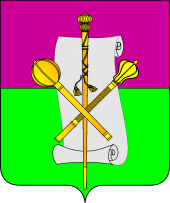 СОВЕТ  МУНИЦИПАЛЬНОГО  ОБРАЗОВАНИЯБРЮХОВЕЦКИЙ   РАЙОНРЕШЕНИЕСОВЕТ  МУНИЦИПАЛЬНОГО  ОБРАЗОВАНИЯБРЮХОВЕЦКИЙ   РАЙОНРЕШЕНИЕот __________________№ ____ст-ца  Брюховецкаяст-ца  Брюховецкая